ПРОМЕЖУТОЧНАЯ АТТЕСТАЦИЯЗАЧЁТНАЯ ВЕДОМОСТЬ № _____Нулевая экзаменационная сессия 2015/2016  учебного года 4  семестрФорма обучения: очная  Курс: 2  Группа:203Факультет иностранных языков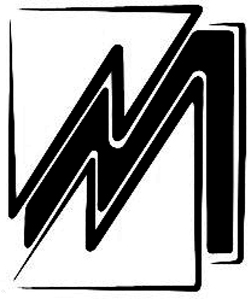 М и н о б р н а у к и    Р о с с и иФЕДЕРАЛЬНОЕ ГОСУДАРСТВЕННОЕ БЮДЖЕТНОЕ ОБРАЗОВАТЕЛЬНОЕ УЧРЕЖДЕНИЕ ВЫСШЕГО ПРОФЕССИОНАЛЬНОГО ОБРАЗОВАНИЯ«МОРДОВСКИЙ ГОСУДАРСТВЕННЫЙ УНИВЕРСИТЕТ им. Н. П. ОГАРЁВА»(ФГБОУ ВПО «МГУ им. Н.П. Огарёва»)М и н о б р н а у к и    Р о с с и иФЕДЕРАЛЬНОЕ ГОСУДАРСТВЕННОЕ БЮДЖЕТНОЕ ОБРАЗОВАТЕЛЬНОЕ УЧРЕЖДЕНИЕ ВЫСШЕГО ПРОФЕССИОНАЛЬНОГО ОБРАЗОВАНИЯ«МОРДОВСКИЙ ГОСУДАРСТВЕННЫЙ УНИВЕРСИТЕТ им. Н. П. ОГАРЁВА»(ФГБОУ ВПО «МГУ им. Н.П. Огарёва»)№п/пФамилия имя отчествостудента (полностью)ЭкзаменыЭкзаменыЭкзаменыЭкзаменыЭкзаменыЗачетыЗачетыЗачеты№п/пФамилия имя отчествостудента (полностью)Теоретическая фонетикаПрактический курс 1ИЯ Практический курс 2ИЯ История и практ. межд. обр. пр-ваПедагогическая антропологияИстория лит-ры  страны 1 ИЯИнформ. техн. в преподавании ин. яз.Физическая культура1Бутяева Алина Сергеевна53445зачтенозачтенозачтено2Валинурова Алина Валерьевна44343зачтенозачтенон/а3Грошева Алина Ренатовна45545зачтенозачтенозачтено4Дрондина Анастасия Игоревна44444зачтенозачтенозачтено6Зверева Елизавета Алексеевна54445зачтенозачтенозачтено7Левашкина Наталья Юрьевна44343н/азачтенозачтено8Маткурбанова Зулхумар33343н/а зачтенозачтено9Морозова Анастасия Андреевна45544зачтенозачтенозачтено10Нурматов Сардор Дониёр угли33343н/ан/азачтено11Петракова Алина Андреевна34445зачтенозачтенозачтено12Сидорова Арина Андреевна44445зачтенозачтенозачтено13Судапина Ирина Шамильевна 45545зачтенозачтенозачтено14Церковнов Сергей Алексеевич55545зачтенозачтенозачтено15Чудакова Анна Сергеевна54544зачтенозачтенозачтено16Ягмурова Фарида Назаровна34443н/азачтенозачтено17Яковлева Надежда Вячеславовна54444зачтенозачтенозачтеноЗаместитель декана по учебной работеВерещагина Л.В.Куратор группыПанфилова С.С.